Name of Journal: World Journal of Clinical CasesManuscript NO: 65195Manuscript Type: CASE REPORTHyper-accuracy three-dimensional reconstruction as a tool for better planning of retroperitoneal liposarcoma resection: A case reportMu-Shi Ye et al. Hyper-accuracy 3D reconstruction in surgical resectionMu-Shi Ye, Hao-Kai Wu, Xing-Zhang Qin, Fan Luo, Zhuo LiMu-Shi Ye, Hao-Kai Wu, Xing-Zhang Qin, Fan Luo, Zhuo Li, Laboratory of Urology, The Affiliated Hospital of Guangdong Medical University, Guangdong Medical University, Guangzhou 524001, Guangdong Province, ChinaAuthor contributions: Ye MS and Wu HK performed the surgery; Ye MS, Wu HK, Qin XZ, and Luo F collected the patients’ clinical data and wrote the paper; all authors read and approved the final manuscript.Supported by the National Natural Science Foundation of China, No. 81272833.Corresponding author: Zhuo Li, PhD, Attending Doctor, Laboratory of Urology, The Affiliated Hospital of Guangdong Medical University, Guangdong Medical University, No. 195 Dongfeng West Road, Guangzhou 524001, Guangdong Province, China. zhuosal@163.comReceived: March 9, 2021Revised: April 18, 2021Accepted: Published online: AbstractBACKGROUNDWell-differentiated liposarcoma is the second most common pathologic type of retroperitoneal sarcoma. It is characterized by a huge mass, but multiple organ invasions are common. Surgery is the only treatment option for potential cure. Hyper-accuracy three-dimensional (3D) reconstruction is widely used in robotic partly nephrectomy owing to its ability to visualize overlapping anatomy.CASE SUMMARYA 54-year-old man was admitted for progressive abdominal distension over the preceding 2 mo. Computed tomography revealed a 32 cm × 21 cm × 12 cm lipomatous mass. Hyper-accuracy 3D reconstruction was performed because of the complex relationship between the mass and nearby tissue. The patient underwent surgical resection, and the tumor did not recur for over 16 mo.CONCLUSIONHyper-accuracy 3D reconstruction is useful for operative planning owing to its intuitiveness and precise determination of anatomical structures in both tumors and nearby tissues.Key Words: Well-differentiated liposarcoma; Hyper-accuracy three-dimensional reconstruction; Surgical resection; Case reportYe MS, Wu HK, Qin XZ, Luo F, Li Z. Hyper-accuracy three-dimensional reconstruction as a tool for better planning of retroperitoneal liposarcoma resection: A case report. World J Clin Cases 2021; In pressCore Tip: Surgical resection is the preferred treatment for well-differentiated liposarcoma (WDLPS). Hyper-accuracy three-dimensional (3D) reconstruction is widely used in robotic partial nephrectomy for its ability to visualize overlapping anatomy. Here, we report a case of giant WDLPS in the retroperitoneum treated by surgical resection using hyper-accuracy 3D reconstruction. To the best of our knowledge, our case was the first to use this technique for giant retroperitoneal WDLPS. We expect our case to highlight the value of hyper-accuracy 3D reconstruction for complicated open surgery and provide a basis for retroperitoneal liposarcoma treatment.INTRODUCTIONRetroperitoneal pathologic processes might be asymptomatic and often present as large masses at initial imaging evaluation[1]. Retroperitoneal sarcomas accounts for 9% to 15% of all adult soft-tissue sarcomas[2], including liposarcoma, leiomyosarcoma, and malignant fibrous histiocytoma/undifferentiated pleomorphic sarcoma[3]. Retroperitoneal liposarcoma is the second most common, accounting for 45%[4]. Hyper-accuracy three-dimensional (3D) reconstruction is based on contrast-enhanced computed tomography (CT), including arterial and delayed phases. It provides surgeons with three key anatomic aspects, including 3D surface-rendered and semitransparent organs and tumors, and the 3D course of extra- and intrarenal arteries[5]. It is now widely used in robotic partly nephrectomy owing to its ability to visualize overlapping anatomy[6,7].CASE PRESENTATIONChief complaintsA 54-year-old man was admitted to our department for progressive abdominal distension over the preceding 2 mo.History of present illnessThe patient started to feel abdominal distension and noted his abdomen’s volume increasing 2 mo before presentation. He denied diarrhea, vomiting, abdominal pain, or constipation. He also denied any changes in bowel habits. He lost approximately 5 kg in the previous 2 mo.History of past illnessThe patient was previously healthy. Personal and family historyThe patient had smoked for approximately 30 years, and his family history was unremarkable.Physical examinationThe patient was afebrile with stable vital signs. He was 163 cm in height and 56 kg in weight. Abdominal physical examination revealed a fixed abdominal mass with ill-defined margins occupying the entire abdomen. No other abnormal signs were found.Laboratory examinationsLaboratory tests showed a normal white count and hemoglobin level of 103.0 g/L (reference range, 120-160 g/L for man). His 8 AM cortisol level was 2.06 μg/dL (reference range, 8.7-22.4 μg /dL) and adrenocorticotrophic hormone level was 6.14 pg/mL (reference range, 0-46 pg/mL). The albumin level decreased slightly (30.9 g/L; reference range, 35.0-54.0 g/L), with no other liver function and kidney function abnormalities.Imaging examinationsAbdominal CT angiography revealed a 32 cm × 21 cm × 12 cm lipoma-like mass extending from the sub-hepatic space to the pelvic cavity. There were no enlarged lymph nodes. Radiocontrast agent confirmed the displacement of the right kidney to the left lower quadrant (Figure 1). Because of the complex relationship between the mass and nearby tissue, we performed a hyper-accuracy three-dimensional reconstruction (Figure 2). This study revealed that the mass received blood vessels from a branch of the right renal artery. The celiac trunk, the superior mesenteric, the inferior vena cava, and the pancreas were displaced and compressed.Histological examinationPathological examination revealed well-differentiated liposarcoma (WDLPS). Macroscopically, the mass appeared oval but was separated into irregular lobulations. Its size was 37 cm × 26 cm × 10 cm and it weighed approximately 11 kg. The surface of the mass was covered with a smooth and grayish capsule. The mass wrapped the adrenal gland. Microscopically, the tumor was composed of well-differentiated adipocytes and spindle-shaped cells. Areas of necrosis were rare. Nuclear degeneration was found in some areas (1/10 high-powered fields). Immunohistochemically, the tumor was partly positive for MDM2, S100, CK34, and CKD4, with a low grade of dedifferentiation (Ki-67: 20%) (Figure 3).FINAL DIAGNOSISWDLPS.TREATMENTExplorative laparotomy was performed. We chose a median abdominal incision from the xiphoid process to the pubic symphysis. No signs of infiltration or metastasis were found in the abdominal cavity. Because we ensured that the tumor was localized in the retroperitoneum, we opened the retroperitoneum in the paracolic recess. After liberating the ascending colon and partial transverse colon and fully exposing the tumor, we began to liberate the tumor from the right iliac vessel. Finally, we released the tumor from the right kidney, inferior vena cava, and abdominal aorta. The operation took 6 h and the volume of blood loss was 100 mL approximately.OUTCOME AND FOLLOW-UPThe hemoglobin level was 91.0 g/L (reference range, 120-160 g/L in men) on the 1st postoperative day. The postoperative course was uneventful, and the patient was discharged on the 6th postoperative day. At the final follow-up (about 16 mo after surgery), he was in good general condition, and a CT scan revealed no signs of tumor recurrence (Figure 4).DISCUSSIONWDLPS is the second most common liposarcoma arising in the retroperitoneum[8]. WDLPS in the retroperitoneum carries higher risks of relapse[9-11]. Surgical resection is the standard of cure[11,12]. Macroscopic complete resection is essential to curative treatment[13]. Compared to complete resection, aggressive surgical policies reduce the local recurrence rate of primary retroperitoneal sarcomas, but it has not improved overall survival[14,15]. As for its asymptomatic nature in the early stage, WDLPS in the retroperitoneum is often diagnosed with a massive size[16]. Resection in such situations may involve multiple organs and vasculature, making it difficult to achieve clear resection margins[17]. It also carries a high risk of massive hemorrhage and hemodynamic instability. Contrast-enhanced CT is the most useful and widely available primary imaging technique[18]. The appearance of WDLPS on CT is a bland fat density mass[18]. CT provides size, consistency, and relations between the tumor and the adjacent tissue[19]. Hyper-accuracy three-dimensional reconstruction is a tool that provides more full-scale information of organs than does traditional CT. Three-dimensional reconstruction is also more helpful for diagnosis and operative planning[20]. It provides the surgeon with more detail regarding anatomical structures and more macroscopic images to select better surgery approaches and determine resection ranges. In our case, hyper-accuracy three-dimensional reconstruction of the abdomen revealed the intimate relationships between the adjacent organs and crucial vascular structures. This modality revealed that the right renal artery’s feeding artery had three branches, from the upper to the lower pole of the tumor. We also noted that the inferior vena cava and the right kidney adhered extensively with the tumor but had defined borders. The right kidney was displaced to the left lower quadrant and was partly involved by the tumor. The anatomical position of the left kidney was not affected. Because its density was similar to that of the tumor, we could not observe the right adrenal gland. We speculated that the tumor had already invaded the adrenal gland. According to the three-dimensional images, we identified and ligated the feeding artery precisely; this allowed us to minimize bleeding during the separation of the tumor and shortened the operative time substantially. Just as we observed preoperatively, the adventitia of the inferior vena cava and capsule of the right kidney were completely enclosed. Finally, we released the tumor from the adhesions to organs including the inferior vena cava, abdominal aorta, pancreas, and right kidney, with subsequent removal en bloc with the adrenal gland, which we confirmed on postoperative pathology.CONCLUSIONSurgical resection of WDLPS is critical because of the high risk of recurrence. Retroperitoneal masses can complicate anatomical relationships, especially with blood vessels. Hyper-accuracy three-dimensional reconstruction of the abdomen or tumor is useful for operative planning owing to its intuitiveness and precise information regarding anatomical structures in both the tumor and nearby tissues. We recommend hyper-accuracy three-dimensional reconstruction when the tumor is large, and its anatomical relationships with nearby tissue are complex.REFERENCES1 Elias J Jr, Muglia VF. Magnetic Resonance Imaging of the Perirenal Space and Retroperitoneum. Magn Reson Imaging Clin N Am 2019; 27: 77-103 [PMID: 30466914 DOI: 10.1016/j.mric.2018.08.007]2 Ducimetière F, Lurkin A, Ranchère-Vince D, Decouvelaere AV, Péoc'h M, Istier L, Chalabreysse P, Muller C, Alberti L, Bringuier PP, Scoazec JY, Schott AM, Bergeron C, Cellier D, Blay JY, Ray-Coquard I. Incidence of sarcoma histotypes and molecular subtypes in a prospective epidemiological study with central pathology review and molecular testing. PLoS One 2011; 6: e20294 [PMID: 21826194 DOI: 10.1371/journal.pone.0020294]3 Pham V, Henderson-Jackson E, Doepker MP, Caracciolo JT, Gonzalez RJ, Druta M, Ding Y, Bui MM. Practical Issues for Retroperitoneal Sarcoma. Cancer Control 2016; 23: 249-264 [PMID: 27556665 DOI: 10.1177/107327481602300308]4 Gronchi A, Strauss DC, Miceli R, Bonvalot S, Swallow CJ, Hohenberger P, Van Coevorden F, Rutkowski P, Callegaro D, Hayes AJ, Honoré C, Fairweather M, Cannell A, Jakob J, Haas RL, Szacht M, Fiore M, Casali PG, Pollock RE, Raut CP. Variability in Patterns of Recurrence After Resection of Primary Retroperitoneal Sarcoma (RPS): A Report on 1007 Patients From the Multi-institutional Collaborative RPS Working Group. Ann Surg 2016; 263: 1002-1009 [PMID: 26727100 DOI: 10.1097/SLA.0000000000001447]5 Ukimura O, Nakamoto M, Gill IS. Three-dimensional reconstruction of renovascular-tumor anatomy to facilitate zero-ischemia partial nephrectomy. Eur Urol 2012; 61: 211-217 [PMID: 21937162 DOI: 10.1016/j.eururo.2011.07.068]6 Porpiglia F, Checcucci E, Amparore D, Piramide F, Volpi G, Granato S, Verri P, Manfredi M, Bellin A, Piazzolla P, Autorino R, Morra I, Fiori C, Mottrie A. Three-dimensional Augmented Reality Robot-assisted Partial Nephrectomy in Case of Complex Tumours (PADUA ≥10): A New Intraoperative Tool Overcoming the Ultrasound Guidance. Eur Urol 2020; 78: 229-238 [PMID: 31898992 DOI: 10.1016/j.eururo.2019.11.024]7 Bertolo R, Autorino R, Fiori C, Amparore D, Checcucci E, Mottrie A, Porter J, Haber GP, Derweesh I, Porpiglia F. Expanding the Indications of Robotic Partial Nephrectomy for Highly Complex Renal Tumors: Urologists' Perception of the Impact of Hyperaccuracy Three-Dimensional Reconstruction. J Laparoendosc Adv Surg Tech A 2019; 29: 233-239 [PMID: 30394820 DOI: 10.1089/lap.2018.0486]8 Vijay A, Ram L. Retroperitoneal liposarcoma: a comprehensive review. Am J Clin Oncol 2015; 38: 213-219 [PMID: 24136142 DOI: 10.1097/COC.0b013e31829b5667]9 Zhang Q, Li JM, Liu JL, Wei YZ. [Evaluation of prognostic factors for liposarcoma]. Zhonghua Zhong Liu Za Zhi 2019; 41: 943-948 [PMID: 31874553 DOI: 10.3760/cma.j.issn.0253-3766.2019.12.011]10 Vos M, Boeve WC, van Ginhoven TM, Sleijfer S, Verhoef C, Grünhagen DJ. Impact of primary tumor location on outcome of liposarcoma patients, a retrospective cohort study. Eur J Surg Oncol 2019; 45: 2437-2442 [PMID: 31493984 DOI: 10.1016/j.ejso.2019.08.026]11 Bagaria SP, Gabriel E, Mann GN. Multiply recurrent retroperitoneal liposarcoma. J Surg Oncol 2018; 117: 62-68 [PMID: 29266232 DOI: 10.1002/jso.24929]12 Beksac K, Aksel B, Yukruk FA, Kandemir O. Giant retroperitoneal dedifferentiated liposarcoma. Ann Ital Chir 2017; 6 [PMID: 28098568]13 Crago AM, Dickson MA. Liposarcoma: Multimodality Management and Future Targeted Therapies. Surg Oncol Clin N Am 2016; 25: 761-773 [PMID: 27591497 DOI: 10.1016/j.soc.2016.05.007]14 Gronchi A, Lo Vullo S, Fiore M, Mussi C, Stacchiotti S, Collini P, Lozza L, Pennacchioli E, Mariani L, Casali PG. Aggressive surgical policies in a retrospectively reviewed single-institution case series of retroperitoneal soft tissue sarcoma patients. J Clin Oncol 2009; 27: 24-30 [PMID: 19047283 DOI: 10.1200/JCO.2008.17.8871]15 Bonvalot S, Rivoire M, Castaing M, Stoeckle E, Le Cesne A, Blay JY, Laplanche A. Primary retroperitoneal sarcomas: a multivariate analysis of surgical factors associated with local control. J Clin Oncol 2009; 27: 31-37 [PMID: 19047280 DOI: 10.1200/JCO.2008.18.0802]16 Mansfield SA, Pollock RE, Grignol VP. Surgery for Abdominal Well-Differentiated Liposarcoma. Curr Treat Options Oncol 2018; 19: 1 [PMID: 29335908 DOI: 10.1007/s11864-018-0520-6]17 Trans-Atlantic RPS Working Group.. Management of primary retroperitoneal sarcoma (RPS) in the adult: a consensus approach from the Trans-Atlantic RPS Working Group. Ann Surg Oncol 2015; 22: 256-263 [PMID: 25316486 DOI: 10.1245/s10434-014-3965-2]18 Messiou C, Moskovic E, Vanel D, Morosi C, Benchimol R, Strauss D, Miah A, Douis H, van Houdt W, Bonvalot S. Primary retroperitoneal soft tissue sarcoma: Imaging appearances, pitfalls and diagnostic algorithm. Eur J Surg Oncol 2017; 43: 1191-1198 [PMID: 28057392 DOI: 10.1016/j.ejso.2016.10.032]19 Lahat G, Madewell JE, Anaya DA, Qiao W, Tuvin D, Benjamin RS, Lev DC, Pollock RE. Computed tomography scan-driven selection of treatment for retroperitoneal liposarcoma histologic subtypes. Cancer 2009; 115: 1081-1090 [PMID: 19156920 DOI: 10.1002/cncr.24045]20 Porpiglia F, Fiori C, Checcucci E, Amparore D, Bertolo R. Hyperaccuracy Three-dimensional Reconstruction Is Able to Maximize the Efficacy of Selective Clamping During Robot-assisted Partial Nephrectomy for Complex Renal Masses. Eur Urol 2018; 74: 651-660 [PMID: 29317081 DOI: 10.1016/j.eururo.2017.12.027]FootnotesInformed consent statement: Informed written consent was obtained from the patient for publication of this report and any accompanying images.Conflict-of-interest statement: The authors declare that no competing interest exists.CARE Checklist (2016) statement: The authors declare that all the data in the nursing certificate are true and reliable.Open-Access: This article is an open-access article that was selected by an in-house editor and fully peer-reviewed by external reviewers. It is distributed in accordance with the Creative Commons Attribution NonCommercial (CC BY-NC 4.0) license, which permits others to distribute, remix, adapt, build upon this work non-commercially, and license their derivative works on different terms, provided the original work is properly cited and the use is non-commercial. See: http://creativecommons.org/Licenses/by-nc/4.0/Provenance and peer review: Unsolicited article; Externally peer reviewedPeer-review started: March 9, 2021First decision: April 4, 2021Article in press: Specialty type: SurgeryCountry/Territory of origin: ChinaPeer-review report’s scientific quality classificationGrade A (Excellent): 0Grade B (Very good): BGrade C (Good): CGrade D (Fair): 0Grade E (Poor): 0P-Reviewer: Novak M S-Editor: Zhang H L-Editor: Wang TQ P-Editor: Zhang HFigure Legends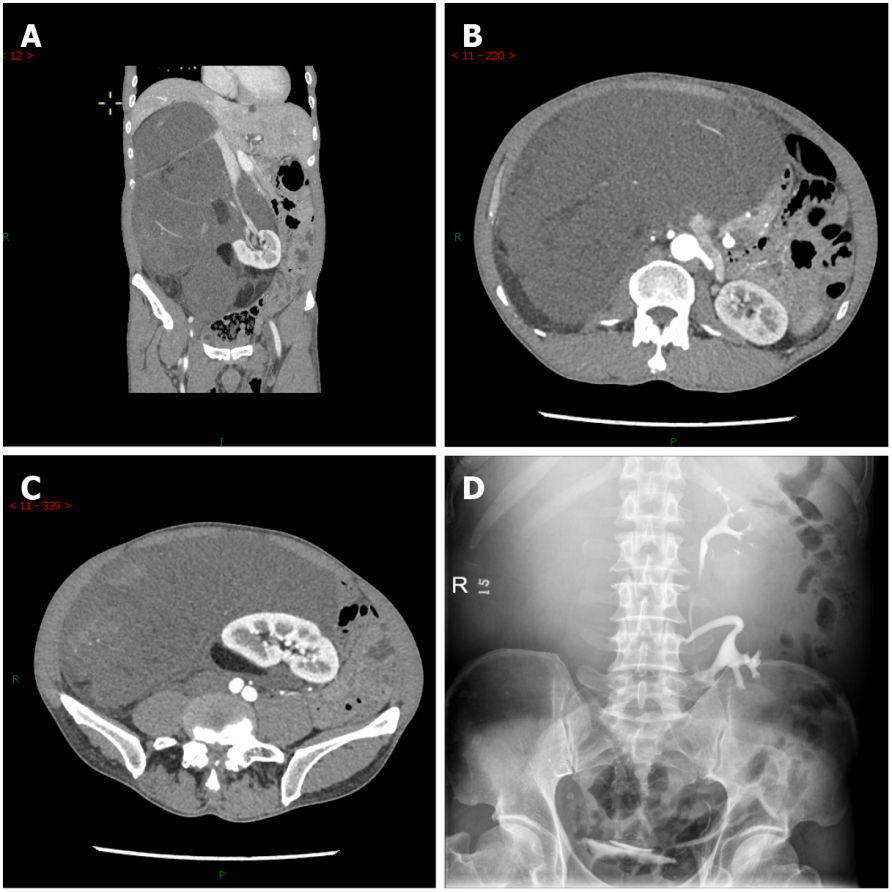 Figure 1 Imaging findings before treatment. A and C: Computed tomography angiography showed a massive lipoma-like mass extending from the sub-hepatic space to the pelvic cavity, with multiple organs dislocated; B and D: Intravenous pyelography with radiocontrast agent confirmed the displacement of the right kidney to the left lower quadrant and its excretion function was good.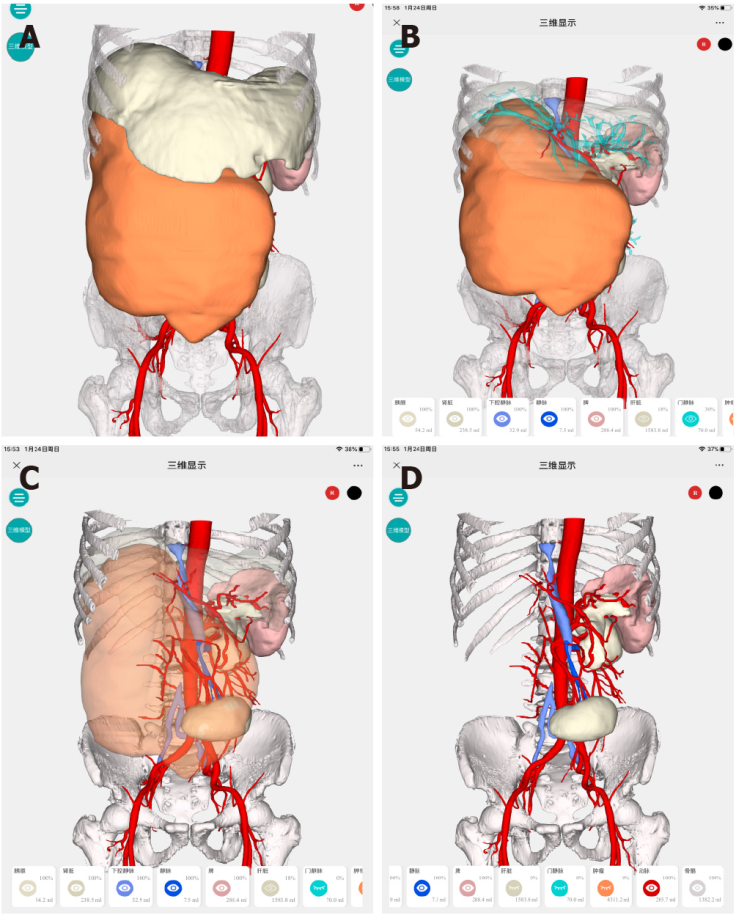 Figure 2 Hyper-accuracy three-dimensional reconstruction. A: Three-dimensional surface-rendered organs and tumor; B: Semitransparentizing liver revealed the relationship between the tumor and liver; C and D: Semitransparentizing or hiding tumor revealed the detail variations regarding anatomical structures. More details: http://www.cas.hisense.com:10052/?id=VnVmamZNSzhCbl8zODQ1&type=newCode.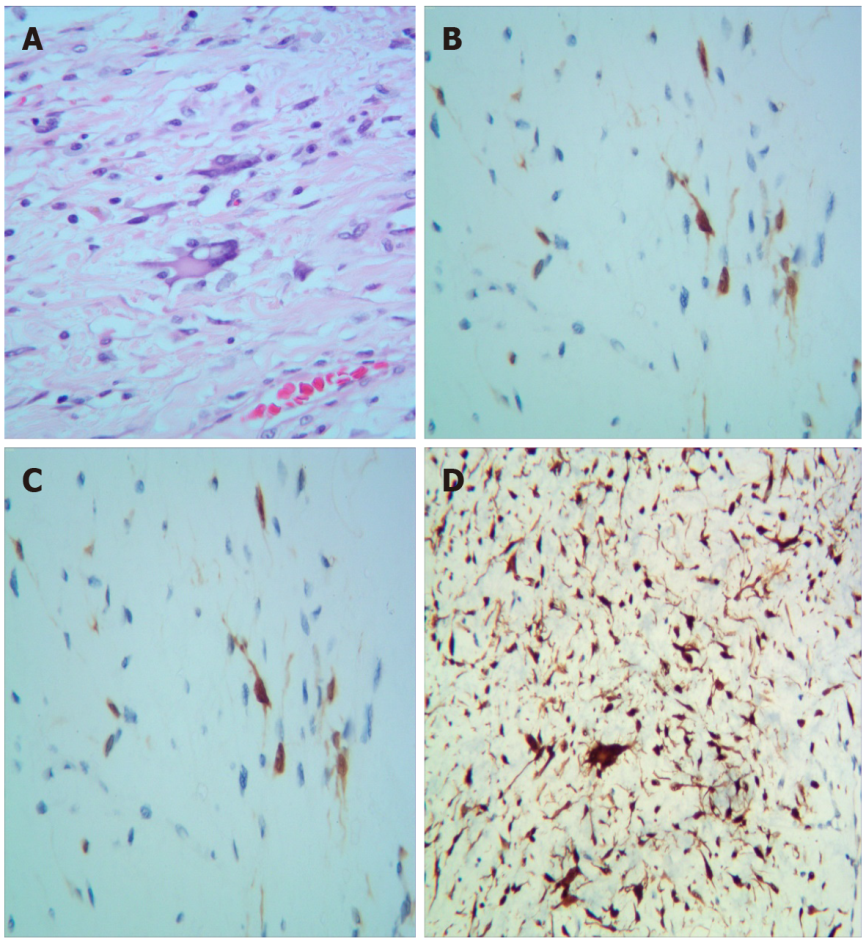 Figure 3 Pathological examination results. A: Pathological examination revealed well-differentiated liposarcoma. Macroscopically, the mass appeared oval but was separated into irregular lobulations; B-E: The epithelial component showed a low grade of dedifferentiation. Immunohistochemically, the tumor was partly positive for MDM2, S100, CK34, and CKD4, with a low grade of dedifferentiation (Ki-67: 20%).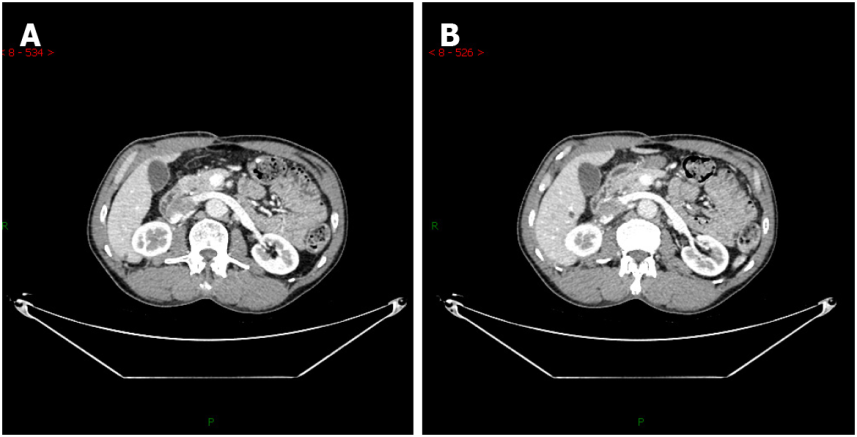 Figure 4 Contrast enhanced computed tomography images. A: Contrast enhanced computed tomography (CT) 3 mo after surgery; B: Contrast enhanced CT 16 mo after surgery.